SEANC STORE ORDERSEANC STORE ORDERSEANC STORE ORDERSEANC STORE ORDERSEANC STORE ORDERSEANC STORE ORDERSEANC STORE ORDERDistrict/Individual OrderDistrict/Individual OrderDistrict/Individual OrderDistrict/Individual OrderDistrict/Individual OrderDistrict/Individual OrderDistrict/Individual OrderNameNameNameNameNameNameNameAddressAddressAddressAddressAddressAddressAddressCity, State  ZipCity, State  ZipCity, State  ZipCity, State  ZipCity, State  ZipCity, State  ZipCity, State  ZipPhonePhonePhonePhonePhonePhonePhoneEmail AddressEmail AddressEmail AddressEmail AddressEmail AddressEmail AddressEmail AddressOrder Placed by (if different than above customer):Order Placed by (if different than above customer):Order Placed by (if different than above customer):Order Placed by (if different than above customer):Order Placed by (if different than above customer):Order Placed by (if different than above customer):Order Placed by (if different than above customer):qtyqtySizedescriptiondescriptionunit priceline totalSHIPPING FEE$ 5.00TOTALPayment Details Cash      Check      Credit Card____________________________________Credit card number____________________________________Exp date                                       CVV(back of card)Payment Details Cash      Check      Credit Card____________________________________Credit card number____________________________________Exp date                                       CVV(back of card)Payment Details Cash      Check      Credit Card____________________________________Credit card number____________________________________Exp date                                       CVV(back of card)Payment Details Cash      Check      Credit Card____________________________________Credit card number____________________________________Exp date                                       CVV(back of card)Please sign to confirm order:__________________________________________Signature                                                     DatePlease sign to confirm order:__________________________________________Signature                                                     DatePlease sign to confirm order:__________________________________________Signature                                                     Date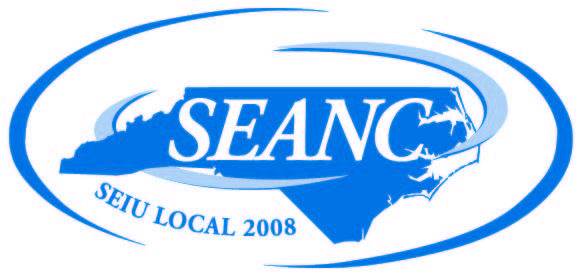 